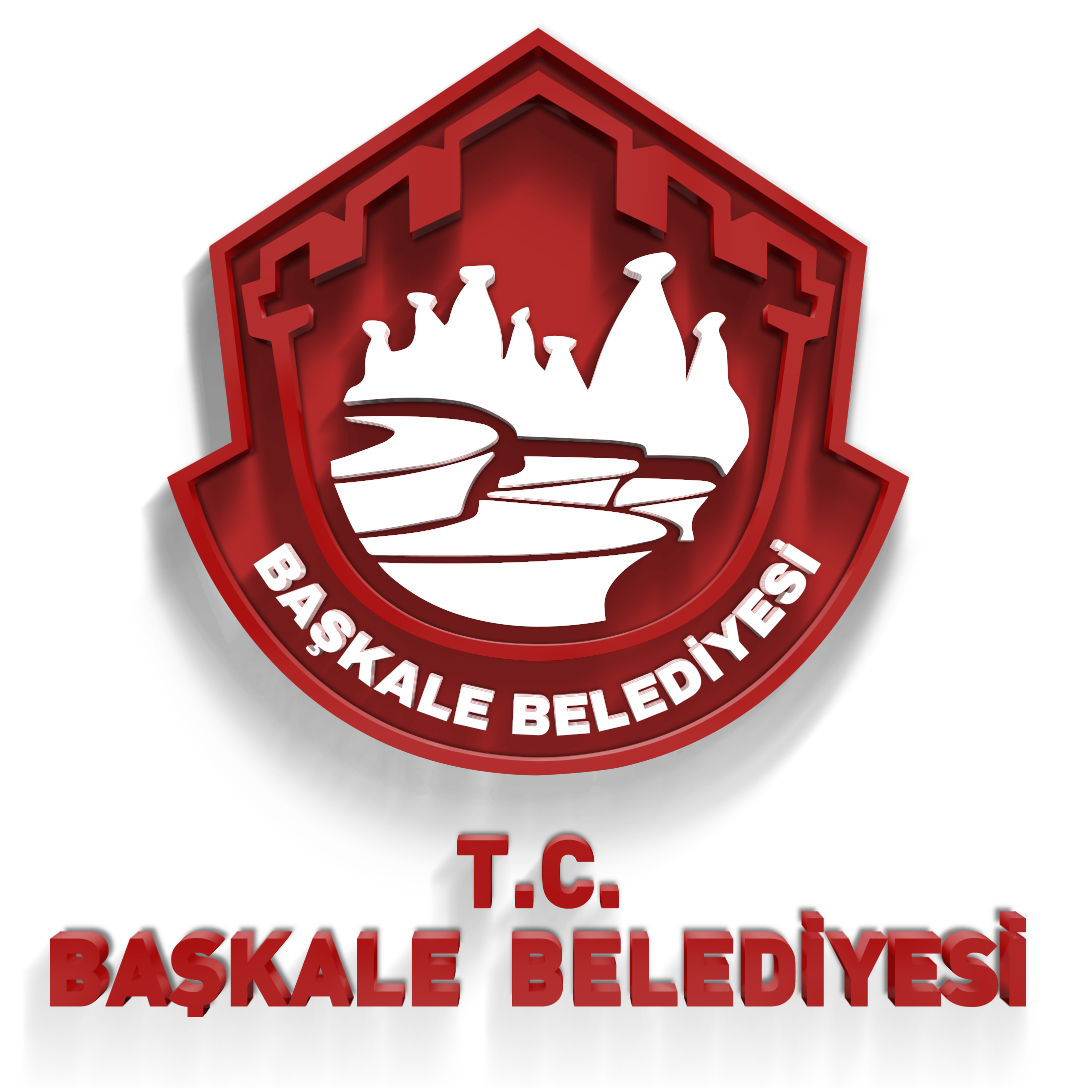 T.C.BELEDİYE BAŞKANLIĞI KÜLTÜR VE SOSYAL İŞLER MÜDÜRLÜĞÜ 50 ADET KARE TUĞLALI MAJOLİK TEK FIRINLI KUZİNE SOBAALIMI İDARİ ŞARTNAMETEKNİK ŞARTNAMESİMadde-1 Geçici Teminat 1.1. İstekliler teklif ettikleri bedelin % 3'ünden az olmamak üzere kendi belirleyecekleri tutarda geçici teminat vereceklerdir. Teklif edilen bedelin % 3'ünden az oranda geçici teminat veren isteklinin teklifi değerlendirme dışı bırakılır. 1.2. İsteklinin ortak girişim olması halinde toplam geçici teminat miktarı, ortaklık oranına veya işin uzmanlık gerektiren kısımlarına verilen teklif tutarlarına bakılmaksızın ortaklardan biri veya birkaçı tarafından karşılanabilir. Ancak ortaklardan herhangi biri tarafından Kanun kapsamındaki idarelere taahhüt edilenler dışında yurt dışında gerçekleştirilen işlerden elde edilen iş deneyiminin kullanılması durumunda, belgeyi kullanan ortak tarafından ilgisine göre iş ortaklıklarındaki hissesi oranında veya konsorsiyumlarda işin uzmanlık gerektiren kısımlarına verilen teklif tutarının toplam teklif tutarına karşılık gelen oranda geçici teminat verilmesi zorunludur. 1.3. Geçici teminat olarak kullanılan teminat mektuplarında geçerlilik tarihi belirtilmelidir. Bu tarih, 25.04.2024 tarihinden önce olmamak üzere istekli tarafından belirlenir. 1.4. Geçici teminatı ihalede istenilen katılma şartlarını sağlamayan teklifler değerlendirme dışı birakilacaktır. 1.5. (Mülga 30/09/2020-31260 R.G. / 14.md.) 1.6. Teminat mektupları dışındaki teminatların BAŞKALE BELEDİYESİ MALİ HİZMETLER MÜDÜRLÜĞÜ TR8000 0100 0420 1359 7017 5002 numaralı Başkale Belediye Başkanlığı Hesap numarasına yatırılabilir. 1.7. Sözleşme tasarısında belirtilen süreler içinde sözleşme imzalanıp işe başlanmadığı takdirde geçici teminat olarak yatırılan tutar Başkale belediyesi hesabına gelir olarak kaydedilecektir. MALZEMELER VE İSTENEN ÖZELLİKLER:	GENEL İSTEKLER:Bu teknik şartnameyi içeren malzemeler imalatçı firmanın orijinal ürünü, yeni, hiç kullanılmamış ve hasarsız olmalıdır.Ürünlerin bileşiminde her ne sebeple olursa olsun kullanılması yasak maddeler bulunmayacaktır.Kalite güvence belgeleri ve ürün kalite belgeleri ile ilgili hususlar şartnamede belirtildiği gibi olacaktır.İhale konusu satın alınacak malzemeler TSE ya da ISO-9001 kalite yönetim sistemi güvencesine uygun olarak 1’nci kalitede üretilmiş olacaktır.Teklif edilen malzemelerin ambalajları orijinal halde(bölünme,parça,yırtık,dağınık v.b)durumlarda olmayacak, şartnamede belirtilen ebatlara uygun istiflenmeye müsait durumda bulunacaktır.Yüklenici firma malzemeleri Başkale Belediyesi Kültür ve Sosyal İşler Müdürlüğünün bildirdiği yere, kurumun istediği şekilde teslim edecektir.Teslim edilecek malzemeler, teslim fişi ile sorumlu kişilere imza karşılığı teslim edilecektir. Teslim fişinde malzemenin adı, özellikleri ve adetleri mutlaka belirtilecektir.İhaleyi kazanan yüklenici firma tarafından sobanın bir numunesi gösterilip onay alındıktan sonra geri kalanlar getirilecektir.Tablo-15.   YÜKLENİCİNİN YÜKÜMLÜLÜKLERİÜrünlerin içinde veya dışında İdarenin izni olmadan herhangi bir kişi ya da kuruma/şirkete ait yazı, damga, görsel vb. yer vermeyecektir.Ürünlerin kalite kontrollerini yapacaktır.Ürünlerin temininde gereken ihtimamı göstereceğini, İdarenin talep ettiği ürünü süre, miktar ve bedel dâhilinde teslim etmeyi ve oluşabilecek kusurları şartname hükümlerine uygun olarak zamanında gidermeyi peşinen kabul ve taahhüt edecektir. Ürünlerin hasarlı, yırtık, kullanılmış gibi kullanıma uygun olmayan durumda olmaları halinde, bu tür ürünleri 3 (üç) gün içerisinde teslim alarak, sözleşme süresi içerisinde yenilerini verecektir.ÜRÜNLERİN TESLİM YERİÜrünler, İdaremizin belirleyeceği tarihte, İdaremizin belirleyeceği adrese tam ve eksiksiz olarak teslim edilecektir.DİĞER ŞARTLARÜrünler şartname hükümlerine uygun hazırlandığı görüldükten sonra teslim alınacaktır.Ürünlerin nakli, yükleme, boşaltma, istif, depolama işleri ile ilgili tüm sorumluluk istekliye ait olup, bununla ilgili gereken her türlü alet, edevat, işçilik, paketleme, sigorta, taşıma ve benzeri yükümlülüklerden doğacak ücretlerin ödenmesinden mesuldür. Ürünlerin yükleme, boşaltma ve nakli esnasında her türlü emniyet önlemini istekli alacaktır.Numuneler orijinal ambalajında olacaktır. Teknik şartnamede belirtilen özelliklere göre hazırlanan numunelere göre ürünlerin uygunluğuna karar verilecektir.Bu şartname kapsamındaki işin uygulanmasından doğabilecek her türlü uyuşmazlığın çözümünde BAŞKALE mahkemeleri ve icra daireleri yetkilidirÜrünler en geç 10 (on) gün içerisinde İdaremize teslim edilecektir.Sıra No.Ürün AdıTeknik ÖzellikleriBirimAdediKARE TUĞLALI MAJOLİK TEK FIRINLI KUZİNE SOBAKare Tuğlalı Majolik Tek Fırınlı Kuzine Soba (Genişlik 78 cm-Eni 43 cm-boy 58) olacaktır.Fırın Ebatları:40x40x17 cm olacaktır.Tek Fırınlı olacaktır.Kare Tuğlalıdır.Fırın Komple Emayeli olacaktır.Hemen Isınır Olmalıdır.Yakıt Sarfiyatını Önlemelidir.Yüksek Isı Verimlidir.Fırın Camları Yüksek Isıya Dayanıklı Securt Camlı olmalıdır.Dekoratif Görünümlü.Mozalik Emayelidir.ADET50